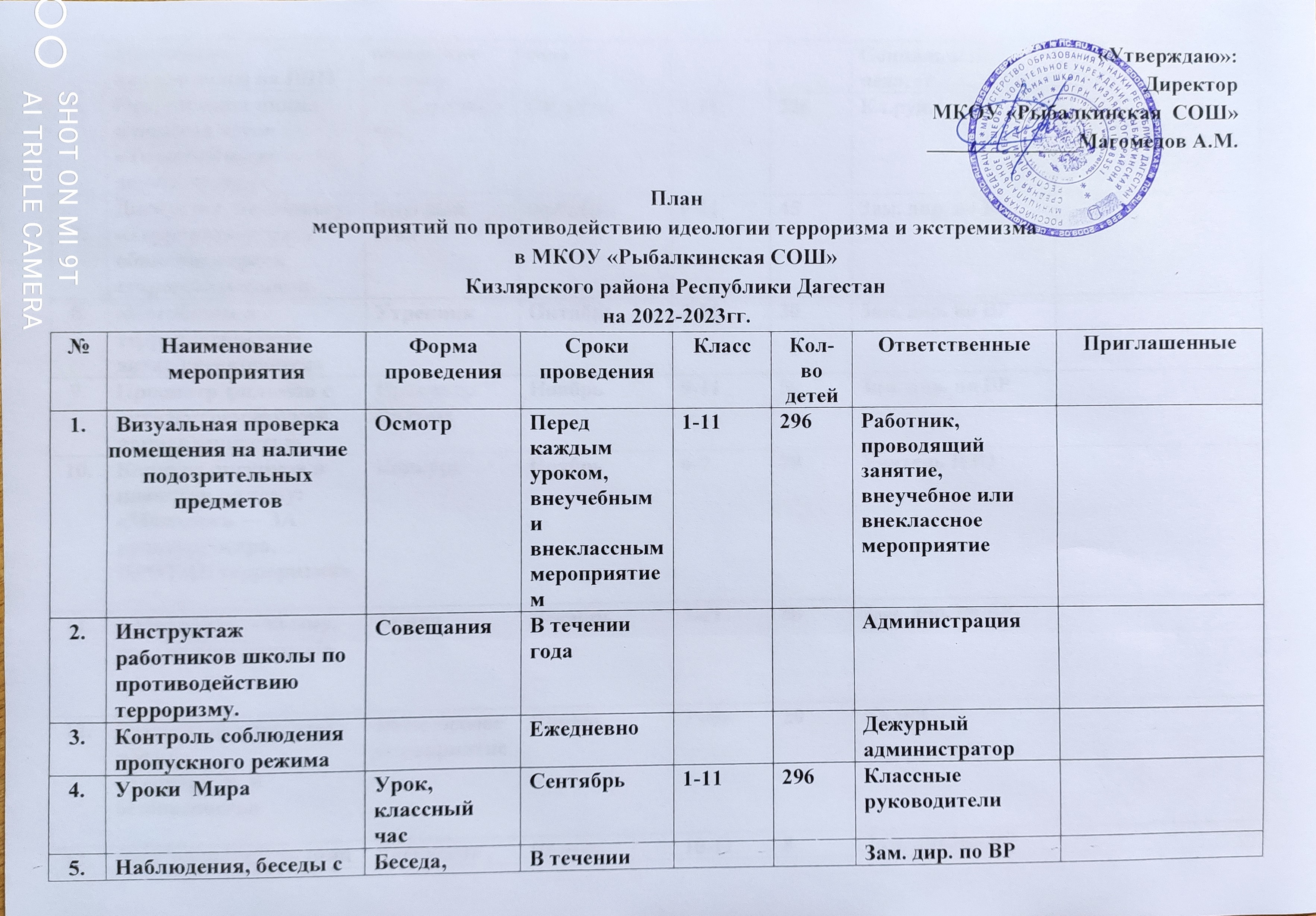 «Утверждаю»:Директор МКОУ «Рыбалкинская  СОШ»______________Магомедов А.М.План мероприятий по противодействию идеологии терроризма и экстремизмав МКОУ «Рыбалкинская СОШ»Кизлярского района Республики Дагестанна 2023-2024гг.Зам. директора по ВР : ____________/Магомедов Н.К./№Наименование мероприятияФорма проведенияСроки проведенияКласс Кол-во детейОтветственныеПриглашенные1.Визуальная проверка помещения на наличие подозрительных предметовОсмотр Перед каждым уроком, внеучебным и внеклассным мероприятием1-11296Работник, проводящий занятие, внеучебное или внеклассное мероприятие2.Инструктаж работников школы по противодействию терроризму.Совещания В течении годаАдминистрация3.Контроль соблюдения пропускного режимаЕжедневно Дежурный администратор4.Уроки  МираУрок, классный часСентябрь 1-11296Классные руководители5.Наблюдения, беседы с учащимися, находящихся на ВШУБеседа, посещение на домуВ течении годаЗам. дир. по ВРСоциальный педагог6.Организация цикла классных часов «Толерантность – дорога к миру»	Классный часОктябрь 3-11226Кл.рук.7.Дискуссия  по вопросу: «Терроризм-угроза общества» среди старшеклассниковКруглый стол Октябрь 9-1145Зам. дир. по ВР8.«Погибшим в террористических актах посвящается»Утренник Октябрь 8-1130Зам. дир. по ВР9.Просмотр фильмов с антиэкстремистской направленностьюПросмотр фильма Ноябрь 9-1150Зам. дир. по ВР10.Конкурс рисунков и плакатов на тему: «Молодежь — ЗА культуру мира, ПРОТИВ терроризма»Конкурс Ноябрь 6-770Учитель ИЗО 11.« Молодежь  - за мир, против терроризма!»Акция Декабрь 7-1186Зам. дир. по ВР-12.Открытый классный час :«Терроризм  и безопасность»Внеклассное мероприятие Январь 7 «б»20Кл.рук. 13.День правовых знаний для учащихся:1.Дискуссия «Наши права и обязанности»2.Оформление стенда «Наши права»3.Распространение памяток, методических инструкций по обеспечению жизни.Дискуссия , беседаЯнварь 10-118Зам. дир. по ВРУчитель обществознания 14.Проведение совместного родительского собрания  по противодействию экстремизма совместно с работниками правоохранительных органов.      Родительское собрание Февраль Зам. дир. по ВРУчастковый с.Вперед15. «Толерантная и интолерантная личность»Круглый стол Апрель 113Зам. дир. по ВР16.Конкурс рисунков«Мир без насилия»конкурс Апрель 5-660Зам. дир. по ВР17.Проведение организационных мероприятий и обеспечение дополнительных мер безопасности праздника «Последний звонок»май1-11296Зам. дир. по ВР